Publicado en  el 04/06/2014 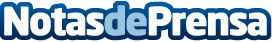 Nueva técnica de IBM para combatir el fraude en las tiendas onlineDatos de contacto:Nota de prensa publicada en: https://www.notasdeprensa.es/nueva-tecnica-de-ibm-para-combatir-el-fraude_1 Categorias: Ciberseguridad http://www.notasdeprensa.es